CZRC-PA-2Product: piwi-like RNA-mediated gene silencing 1 (CZRC Catalog ID: CZRC-PA2)Abbreviation: Piwil1Price: ¥1200/50ulIsotype: IgGCellular Localization: CytoplasmAntibody type: Rabbit Polyclonal AntibodyGenecard: This gene encodes a member of the PIWI subfamily of Argonaute proteins, evolutionarily conserved proteins containing both PAZ and Piwi motifs that play important roles in stem cell self-renewal, RNA silencing, and translational regulation in diverse organisms. The encoded protein may play a role as an intrinsic regulator of the self-renewal capacity of germline and hematopoietic stem cells. Alternatively spliced transcript variants encoding different isoforms have been found for this gene. (from www.genecards.org)Species Reactivity: Zebrafish, Chinese rare minnow, common carp, Wuchang breamAntibody Description: This antibody can specifically label the germ cell.Recommended Dilutions: IF: 1:200-1:1000Size: 50 ul liquidPhenotype: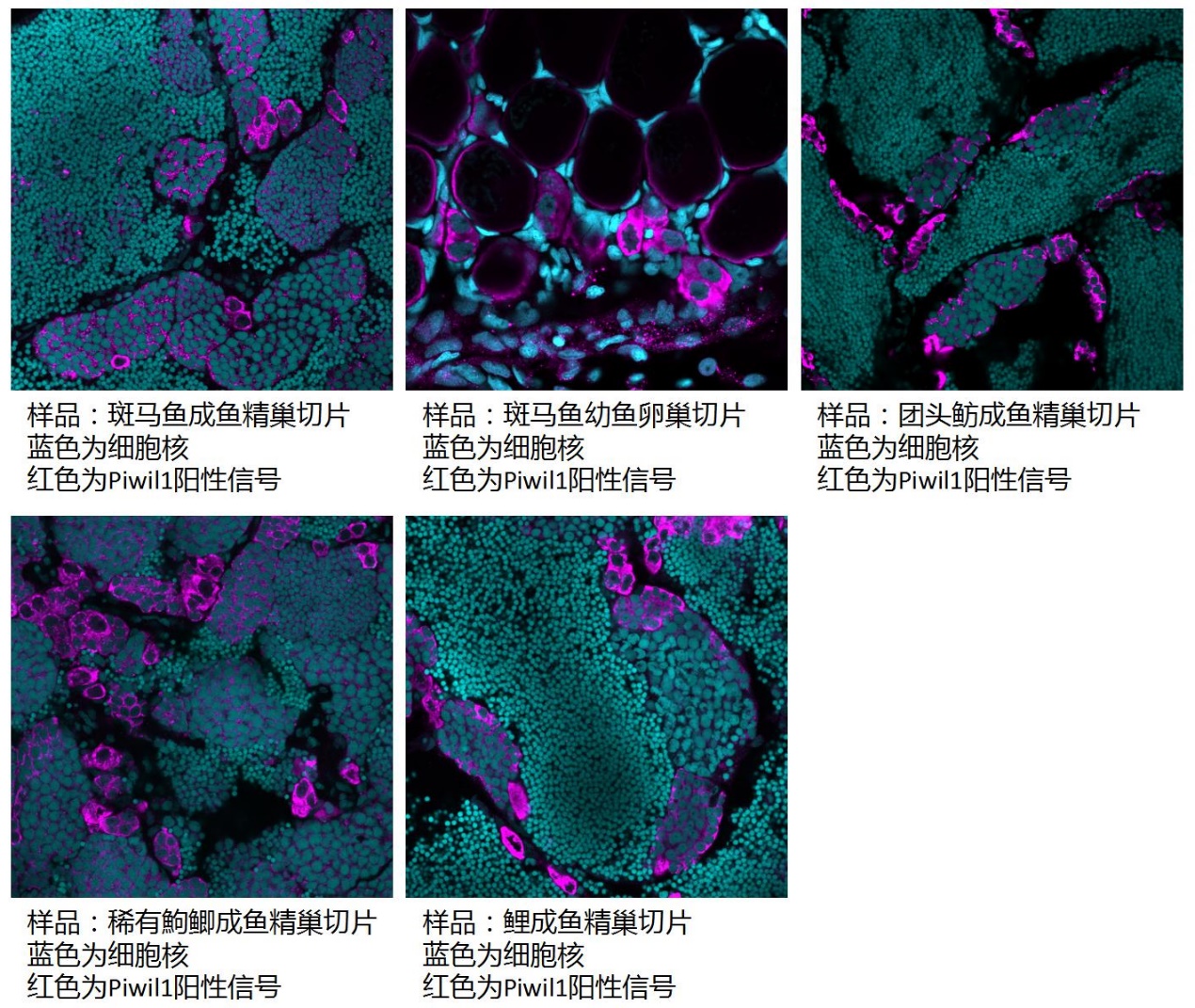 备注：由于系统更新，订购本品系时，请订购CZ500，并备注本CZRC Catalog ID号。